7U157 - Transit - Болт крепления переднего ремня безопасности - проверка момента затяжкиДата публикации: 02.04.08[Страница HTML, доступная для печати] 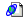 [Страница HTML, доступная для печати] КРАТКАЯ ИНФОРМАЦИЯВ некоторых выпущенных автомобилях Transit кронштейн крепления ремня безопасности к наружной точке на раме сиденья, возможно, неправильно совмещен, и болт крепления не затянут предписанным моментом затяжки. Вибрация автомобиля, в сочетании с неправильной выверкой положения кронштейна, могут привести к ослаблению болта и, в конечном итоге, вызвать отсоединение ремня безопасности. В автомобилях, охваченных этой кампанией, требуется проверить выверку пластины и правильность затяжки болта крепления.ПОЛУЧЕНИЕ ЗАПАСНЫХ ЧАСТЕЙНикакие запасные части не требуются.Инструкции по доработкеПРОЦЕДУРЫ ВОЗМЕЩЕНИЯ РАСХОДОВОформление претензийТребования о возмещении расходов, связанных с описываемыми работами, следует оформлять в соответствии с обычными процедурами подачи претензий по специальным программам обслуживания. Эти процедуры описаны в разделе ‘J’ руководства по гарантийному обслуживанию. Важно, чтобы оформление и подача претензий, связанных с этой кампанией, осуществлялось в приоритетном порядке. Это необходимо для точного контроля за количеством откликов клиентов и для исключения автомобилей из раздела “Непройденные специальные программы обслуживания” системы OASIS.Нормы рабочего времени и коды операцийПримечание: По претензии, в которой указан один из перечисленных ниже кодов операций, выплачивается сумма, включающая И указанное время выполнения работ, И стоимость соответствующих запасных частей. Подавать какие-либо дополнительные претензии не требуется.Укажите следующую информацию:КРАТКАЯ ИНФОРМАЦИЯВ некоторых выпущенных автомобилях Transit кронштейн крепления ремня безопасности к наружной точке на раме сиденья, возможно, неправильно совмещен, и болт крепления не затянут предписанным моментом затяжки. Вибрация автомобиля, в сочетании с неправильной выверкой положения кронштейна, могут привести к ослаблению болта и, в конечном итоге, вызвать отсоединение ремня безопасности. В автомобилях, охваченных этой кампанией, требуется проверить выверку пластины и правильность затяжки болта крепления.ПОЛУЧЕНИЕ ЗАПАСНЫХ ЧАСТЕЙНикакие запасные части не требуются.Инструкции по доработкеПРОЦЕДУРЫ ВОЗМЕЩЕНИЯ РАСХОДОВОформление претензийТребования о возмещении расходов, связанных с описываемыми работами, следует оформлять в соответствии с обычными процедурами подачи претензий по специальным программам обслуживания. Эти процедуры описаны в разделе ‘J’ руководства по гарантийному обслуживанию. Важно, чтобы оформление и подача претензий, связанных с этой кампанией, осуществлялось в приоритетном порядке. Это необходимо для точного контроля за количеством откликов клиентов и для исключения автомобилей из раздела “Непройденные специальные программы обслуживания” системы OASIS.Нормы рабочего времени и коды операцийПримечание: По претензии, в которой указан один из перечисленных ниже кодов операций, выплачивается сумма, включающая И указанное время выполнения работ, И стоимость соответствующих запасных частей. Подавать какие-либо дополнительные претензии не требуется.Укажите следующую информацию: